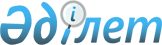 2022-2024 жылдарға арналған Жарсай ауылдық округінің бюджетін бекіту туралы
					
			Мерзімі біткен
			
			
		
					Ақтөбе облысы Қобда аудандық мәслихатының 2021 жылғы 30 желтоқсандағы № 120 шешімі. Мерзімі өткендіктен қолданыс тоқтатылды
      Қазақстан Республикасының Бюджет кодексінің 9-1 бабының 2 тармағына, Қазақстан Республикасының "Қазақстан Республикасындағы жергілікті мемлекеттік басқару және өзін-өзі басқару туралы" Заңының 6 бабына сәйкес, Қобда аудандық мәслихаты ШЕШТІ:
      1. 2022-2024 жылдарға арналған Жарсай ауылдық округінің бюджеті тиісінше 1, 2 және 3 қосымшаларға сәйкес, оның ішінде 2022 жылға мынадай көлемде бекітілсін:
      1) кірістер - 25634 мың теңге, оның ішінде:
      салықтық түсімдер - 1345 мың теңге;
      салықтық емес түсімдер - 0 теңге;
      негiзгi капиталды сатудан түсетiн түсiмдер - 0 теңге;
      трансферттер түсімі - 24289 мың теңге;
      2) шығындар - 26259,8 мың теңге;
      3) таза бюджеттік кредиттеу - 0 теңге:
      бюджеттік кредиттер - 0 теңге;
      бюджеттік кредиттерді өтеу - 0 теңге;
      4) қаржы активтерiмен операциялар бойынша сальдо - 0 теңге, оның ішінде:
      қаржы активтерiн сатып алу - 0 теңге;
      мемлекеттің қаржы активтерін сатудан түсетін түсімдер – 0 теңге;
      5) бюджет тапшылығы (профициті) - -0 теңге;
      6) бюджет тапшылығын қаржыландыру (профицитін пайдалану) – 0 теңге, оның ішінде:
      қарыздар түсімі – 0 теңге;
      қарыздарды өтеу – 0 теңге;
      бюджет қаражатының пайдаланылатын қалдықтары – 625,8 мың теңге.
      Ескерту. 1 тармақ жаңа редакцияда - Ақтөбе облысы Қобда аудандық мәслихатының 09.12.2022 № 255 шешімімен (01.01.2022 бастап қолданысқа енгізіледі).


      2. Ауылдық округ бюджетінің кірісіне мыналар есептелетін болып белгіленсін:
      жеке тұлғалардың мүлкiне салынатын салық;
      елдi мекендер жерлерiне алынатын жер салығы;
      заңды тұлғалардан көлiк құралдарына салынатын салық;
      жеке тұлғалардан көлiк құралдарына салынатын салық;
      аудандық маңызы бар қаланың, ауылдың, кенттің, ауылдық округтің әкімдері салатын айыппұлдар, өсімпұлдар, санкциялар, өндіріп алулар;
      жеке және заңды тұлғалардың ерікті түрдегі алымдары;
      аудандық маңызы бар қала, ауыл, кент, ауылдық округ коммуналдық меншігінің мүлкін жалға беруден түсетін кірістер;
      аудандық маңызы бар қала, ауыл, кент, ауылдық округ бюджеттеріне түсетін басқа да салықтық емес түсімдер.
      3. 2022 жылға аудандық бюджеттен Жарсай ауылдық округінің бюджетіне берілген субвенциялар көлемі 23455,0 мың теңге сомасында көзделгені ескерілсін.
      4. Осы шешім 2022 жылғы 1 қаңтардан бастап қолданысқа енгізіледі. 2022жылға арналған Жарсай ауылдық округінің бюджеті
      Ескерту. 1 қосымша жаңа редакцияда - Ақтөбе облысы Қобда аудандық мәслихатының 09.12.2022 № 255 шешімімен (01.01.2022 бастап қолданысқа енгізіледі). 2023 жылға арналған Жарсай ауылдық округінің бюджеті 2024 жылға арналған Жарсай ауылдық округінің бюджеті
					© 2012. Қазақстан Республикасы Әділет министрлігінің «Қазақстан Республикасының Заңнама және құқықтық ақпарат институты» ШЖҚ РМК
				
      Қобда аудандық мәслихатының хатшысы 

Ж. Ергалиев
Қобда аудандық мәслихатының 
2021 жылғы 30 желтоқсандағы 
№ 120 шешіміне 1 қосымша
Санаты
Санаты
Санаты
Санаты
Сомасы, мың теңге
Сыныбы
Сыныбы
Сыныбы
Сомасы, мың теңге
Iшкi сыныбы
Iшкi сыныбы
Сомасы, мың теңге
Сомасы, мың теңге
1
2
3
4
5
І. Кірістер
25634
1
Салықтық түсімдер
1345
1
04
Меншiкке салынатын салықтар
986,9
1
04
1
Мүлiкке салынатын салықтар
164,7
1
04
4
Көлiк құралдарына салынатын салық
822,2
05
 Тауарларға,жұмыстарға және қызметтерге салынатын ішкі салықтар
358,1
3
Табиғи және басқа да ресурстарды пайдаланғаны үшін түсетін түсімдер
358,1
4
Трансферттердің түсімдері
24289
4
02
Мемлекеттiк басқарудың жоғары тұрған органдарынан түсетiн трансферттер
24289
4
02
3
Аудандардың (облыстық маңызы бар қаланың) бюджетінен трансферттер
24289
Функционалдық топ
Функционалдық топ
Функционалдық топ
Функционалдық топ
Функционалдық топ
Сомасы (мың теңге)
Кіші функция
Кіші функция
Кіші функция
Кіші функция
Сомасы (мың теңге)
Бюджеттік бағдарламалардың әкімшісі
Бюджеттік бағдарламалардың әкімшісі
Бюджеттік бағдарламалардың әкімшісі
Сомасы (мың теңге)
Бағдарлама
Бағдарлама
Сомасы (мың теңге)
Атауы
Сомасы (мың теңге)
1
2
3
4
5
6
II. Шығындар
26259,8
01
Жалпы сипаттағы мемлекеттiк қызметтер 
20633
1
Мемлекеттiк басқарудың жалпы функцияларын орындайтын өкiлдi, атқарушы және басқа органдар
20633
124
Аудандық маңызы бар қала, ауыл, кент, ауылдық округ әкімінің аппараты
20633
001
Аудандық маңызы бар қала, ауыл, кент, ауылдық округ әкімінің қызметін қамтамасыз ету жөніндегі қызметтер
20633
07
Тұрғын үй-коммуналдық шаруашылық
901
2
Коммуналдық шаруашылық
901
124
Аудандық маңызы бар қала, ауыл, кент, ауылдық округ әкімінің аппараты
901
014
Елді мекендерді сумен жабдықтауды ұйымдастыру
901
3
Елді-мекендерді көркейту
4135,8
124
Аудандық маңызы бар қала, ауыл, кент, ауылдық округ әкімінің аппараты
4135,8
008
Елдi мекендердегі көшелердi жарықтандыру
1018
011
Елдi мекендердi абаттандыру және көгалдандыру
3117,8
12
Көлiк және коммуникация
582
1
Автомобиль көлiгi
582
124
Аудандық маңызы бар қала, ауыл, кент, ауылдық округ әкімінің аппараты
582
013
Аудандық маңызы бар қалаларда, ауылдарда, кенттерде, ауылдық округтерде автомобиль жолдарының жұмыс істеуін қамтамасыз ету
582
15
Трансферттер
8
1
Трансферттер
8
124
Аудандық маңызы бар қала, ауыл, кент, ауылдық округ әкімінің аппараты
8
048
Пайдаланылмаған (толық пайдаланылмаған) нысаналы трансферттерді қайтару
8
ІІІ. Таза бюджеттік кредиттеу
0
Бюджеттік кредиттер
0
ІV. Қаржы активтерімен жасалатын операциялар бойынша сальдо
0
Қаржы активтерін сатып алу
0
V. Бюджет тапшылығы 
0
VI. Бюджет тапшылығын қаржыландыру (профицитін пайдалану)
0
Функционалдық топ
Функционалдық топ
Функционалдық топ
Функционалдық топ
Функционалдық топ
Сомасы (мың теңге)
Кіші функция
Кіші функция
Кіші функция
Кіші функция
Сомасы (мың теңге)
Бюджеттік бағдарламалардың әкімшісі
Бюджеттік бағдарламалардың әкімшісі
Бюджеттік бағдарламалардың әкімшісі
Сомасы (мың теңге)
Бағдарлама
Бағдарлама
Сомасы (мың теңге)
Атауы
Сомасы (мың теңге)
1
2
3
4
5
6
8
Бюджет қаражаттың пайдаланылатын қалдықтары
625,8
01
Бюджет қаражаттың қалдықтары
625,8
1
Бюджет қаражаттың бос қалдықтары
625,8
01
Бюджет қаражаттың бос қалдықтары
625,8Қобда аудандық әслихатының 
2021 жылғы 30 желтоқсандағы 
№ 120 шешіміне 2-қосымша
Санаты
Санаты
Санаты
Санаты
Сомасы, мың теңге
Сыныбы
Сыныбы
Сыныбы
Сомасы, мың теңге
Iшкi сыныбы
Iшкi сыныбы
Сомасы, мың теңге
Сомасы, мың теңге
1
2
3
4
5
І. Кірістер
24800
1
Салықтық түсімдер
1345
1
04
Меншiкке салынатын салықтар
980
1
04
1
Мүлiкке салынатын салықтар
92
1
04
4
Көлiк құралдарына салынатын салық
888
05
 Тауарларға,жұмыстарға және қызметтерге салынатын ішкі салықтар
365
3
Табиғи және басқа да ресурстарды пайдаланғаны үшін түсетін түсімдер
365
4
Трансферттердің түсімдері
23455
4
02
Мемлекеттiк басқарудың жоғары тұрған органдарынан түсетiн трансферттер
23455
4
02
3
Аудандардың (облыстық маңызы бар қаланың) бюджетінен трансферттер
23455
Функционалдық топ
Функционалдық топ
Функционалдық топ
Функционалдық топ
Функционалдық топ
Сомасы (мың теңге)
Кіші функция
Кіші функция
Кіші функция
Кіші функция
Сомасы (мың теңге)
Бюджеттік бағдарламалардың әкімшісі
Бюджеттік бағдарламалардың әкімшісі
Бюджеттік бағдарламалардың әкімшісі
Сомасы (мың теңге)
Бағдарлама
Бағдарлама
Сомасы (мың теңге)
Атауы
Сомасы (мың теңге)
1
2
3
4
5
6
II. Шығындар
24800
01
Жалпы сипаттағы мемлекеттiк қызметтер 
24800
1
Мемлекеттiк басқарудың жалпы функцияларын орындайтын өкiлдi, атқарушы және басқа органдар
19799
124
Аудандық маңызы бар қала, ауыл, кент, ауылдық округ әкімінің аппараты
19799
001
Аудандық маңызы бар қала, ауыл, кент, ауылдық округ әкімінің қызметін қамтамасыз ету жөніндегі қызметтер
19799
07
Тұрғын үй-коммуналдық шаруашылық
4419
2
Коммуналдық шаруашылық
901
124
Аудандық маңызы бар қала, ауыл, кент, ауылдық округ әкімінің аппараты
901
014
Елді мекендерді сумен жабдықтауды ұйымдастыру
901
3
Елді-мекендерді көркейту
3518
124
Аудандық маңызы бар қала, ауыл, кент, ауылдық округ әкімінің аппараты
3518
008
Елдi мекендердегі көшелердi жарықтандыру
1018
011
Елдi мекендердi абаттандыру және көгалдандыру
2500
12
Көлiк және коммуникация
582
1
Автомобиль көлiгi
582
124
Аудандық маңызы бар қала, ауыл, кент, ауылдық округ әкімінің аппараты
582
013
Аудандық маңызы бар қалаларда, ауылдарда, кенттерде, ауылдық округтерде автомобиль жолдарының жұмыс істеуін қамтамасыз ету
582
ІІІ. Таза бюджеттік кредиттеу
0
Бюджеттік кредиттер
0
ІV. Қаржы активтерімен жасалатын операциялар бойынша сальдо
0
Қаржы активтерін сатып алу
0
V. Бюджет тапшылығы 
0
VI. Бюджет тапшылығын қаржыландыру (профицитін пайдалану)
0Қобда аудандық әслихатының 
2021 жылғы 30 желтоқсандағы 
№ 120 шешіміне 3-қосымша
Санаты
Санаты
Санаты
Санаты
Сомасы, мың теңге
Сыныбы
Сыныбы
Сыныбы
Сомасы, мың теңге
Iшкi сыныбы
Iшкi сыныбы
Сомасы, мың теңге
Сомасы, мың теңге
1
2
3
4
5
І. Кірістер
24800
1
Салықтық түсімдер
1345
1
04
Меншiкке салынатын салықтар
980
1
04
1
Мүлiкке салынатын салықтар
92
1
04
4
Көлiк құралдарына салынатын салық
888
05
 Тауарларға,жұмыстарға және қызметтерге салынатын ішкі салықтар
365
3
Бабиғи және басқа да ресурстарды пайдаланғаны үшін түсетін түсімдер
365
4
Трансферттердің түсімдері
23455
4
02
Мемлекеттiк басқарудың жоғары тұрған органдарынан түсетiн трансферттер
23455
4
02
3
Аудандардың (облыстық маңызы бар қаланың) бюджетінен трансферттер
23455
Функционалдық топ
Функционалдық топ
Функционалдық топ
Функционалдық топ
Функционалдық топ
Сомасы (мың теңге)
Кіші функция
Кіші функция
Кіші функция
Кіші функция
Сомасы (мың теңге)
Бюджеттік бағдарламалардың әкімшісі
Бюджеттік бағдарламалардың әкімшісі
Бюджеттік бағдарламалардың әкімшісі
Сомасы (мың теңге)
Бағдарлама
Бағдарлама
Сомасы (мың теңге)
Атауы
Сомасы (мың теңге)
1
2
3
4
5
6
II. Шығындар
24800
01
Жалпы сипаттағы мемлекеттiк қызметтер 
24800
1
Мемлекеттiк басқарудың жалпы функцияларын орындайтын өкiлдi, атқарушы және басқа органдар
19799
124
Аудандық маңызы бар қала, ауыл, кент, ауылдық округ әкімінің аппараты
19799
001
Аудандық маңызы бар қала, ауыл, кент, ауылдық округ әкімінің қызметін қамтамасыз ету жөніндегі қызметтер
19799
07
Тұрғын үй-коммуналдық шаруашылық
4419
2
Коммуналдық шаруашылық
901
124
Аудандық маңызы бар қала, ауыл, кент, ауылдық округ әкімінің аппараты
901
014
Елді мекендерді сумен жабдықтауды ұйымдастыру
901
3
Елді-мекендерді көркейту
3518
124
Аудандық маңызы бар қала, ауыл, кент, ауылдық округ әкімінің аппараты
3518
008
Елдi мекендердегі көшелердi жарықтандыру
1018
011
Елдi мекендердi абаттандыру және көгалдандыру
2500
12
Көлiк және коммуникация
582
1
Автомобиль көлiгi
582
124
Аудандық маңызы бар қала, ауыл, кент, ауылдық округ әкімінің аппараты
582
013
Аудандық маңызы бар қалаларда, ауылдарда, кенттерде, ауылдық округтерде автомобиль жолдарының жұмыс істеуін қамтамасыз ету
582
ІІІ. Таза бюджеттік кредиттеу
0
Бюджеттік кредиттер
0
ІV. Қаржы активтерімен жасалатын операциялар бойынша сальдо
0
Қаржы активтерін сатып алу
0
V. Бюджет тапшылығы 
0
VI. Бюджет тапшылығын қаржыландыру (профицитін пайдалану)
0